Termo de Guarda e Responsabilidade de Matérias-primas e Produtos sob Vigilância SanitáriaNº. 			 (Indicar o n° do LI)1 – Identificação do responsável pela Termo de guarda:Nome: CPNJ/CPF:Atividade:Autorização de Funcionamento:Licença Sanitária:					Município:		Estado:Data de vencimento:Endereço:						CEP: Município:						Estado: Telefone: (  ) 2 – Identificação do produto/ matéria-prima:Nome:							Marca:N° de regularização na ANVISA:Apresentação/modelo:Data de fabricação:					Data de vencimento:N° do lote/serial/partida/partnumber:Fabricante:			Cidade:							UF/País:N° do Licenciamento de Importação:N° do processo de importação:Quantidade/peso:O Representante Legal da empresa acima identificada se compromete a guardar e conservar o(s) produto(s) com cuidado e diligência, na empresa 				, situada no endereço 								, ficando ciente que não é permitido sua remoção ou disponibilização para o mercado sem autorização prévia da ANVISA, devendo apresentar o(s) aludido(s) produto(s) quando for compelido a fazê-lo, sob pena de cometimento de infração sanitária, bem como aceitar fiscalização por preposto.	_______________________________________Nome e assinatura do Responsável ou Nome e assinatura do Representante LegalDoc. de Identidade nº:                            Órg. Exp.:       Data Exp.:      /   /       CPF:        
Recebi a 1ª Via deste Termo em:              de                                de  2020,          h            min.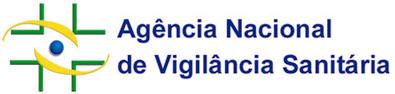 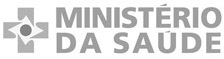 